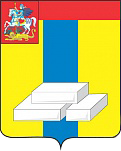 ОБЩЕСТВЕННАЯ ПАЛАТА ГОРОДСКОГО ОКРУГА ДОМОДЕДОВОМОСКОВСКОЙ ОБЛАСТИКОМИССИЯ ПО ЭКОНОМИЧЕСКОМУ РАЗВИТИЮ, ПРЕДПРИНИМАТЕЛЬСТВУ, ИНВЕСТИЦИЯМ И ИННОВАЦИЯМПРОТОКОЛ № 12Круглый стол: «Наружная реклама в го Домодедово»г. Домодедово								26 сентября 2018гПрисутствовали: И.А.Лаврухин, А.С.Попов, Д.В.Кочетов, Д.О.Муковнин, Е.В.Милосердов, Ю.В.Баскаков, Е.А. Панкеева, А.Закирова, Ю.С.Живова.Приглашённые: Президент ТПП го Домодедово А.С.Пашков, главный инспектор отдела обращения администрации го Домодедово Т.Ю. Воробьева, зам. начальника тер.отдела №24 Госадмтехнадзора МО Н.В.Лукашук, руководитель отдела продаж РПК Пингвин И.А.Васьков, предприниматели го Домодедово, СМИ.Общее число участников круглого стола: 35 человек.Модератор: председатель комиссии по экономическому развитию, предпринимательству, инвестициям и инновациям Общественной палаты го Домодедово И.А.Лаврухин.Секретарь: А.С.Попов.Повестка:Существующие нормативные акты в области наружной рекламы в го Домодедово. Обзор основных правовых документов. Докладчик: Воробьева Татьяна Юрьевна- главный инспектор отдела обращения администрации го Домодедово. Процедура размещения наружной рекламы в го Домодедово (алгоритм действий укрупненно). Докладчик: Воробьева Татьяна Юрьевна- главный инспектор отдела обращения администрации го Домодедово.Сложившаяся практика в области наружной рекламы. Докладчик: Васьков Игорь Александрович-  руководитель отдела продаж РПК Пингвин.Основные нарушения в области наружной рекламы, процедура устранения. Механизм мониторинга. Докладчик: Лукашук Николай Валерьевич-. зам. начальника тер.отдела №24 Госадмтехнадзора.С приветственным словом к участникам Круглого стола обратились Зам. Председателя Общественной палаты Д.В.Кочетов и Президент ТПП го Домодедово А.С.Пашков. Докладчики обратили внимание на актуальность темы и происходящие изменения в области наружной рекламы в го Домодедово.По первому вопросу повестки дняВыступили: Докладчик Воробьева Т.Ю. обозначила действующую нормативную базу. В процессе выступления были заданы уточняющие вопросы относительно отличий рекламы и средств размещения информации. Решили: Использовать в работе существующую нормативную базу.По второму вопросу повестки дняВыступили: Докладчик Воробьева Т.Ю. сообщила процедуру размещения наружной рекламы в го Домодедово. Присутствующими были заданы вопросы относительно деталей процедуры, сроков и обозначены сложности с получением разрешений. Решили: Использовать в работе существующий механизм получения разрешений.По третьему вопросу повестки дняВыступили: Докладчик Васьков И.А. рассказал о проводимой кампании получения схем фасадного размещения за счет средств муниципалитета на улицах Кирова, Советская, Лунная и Каширское шоссе. Докладчик показал рабочий образец схемы фасадного размещения. Участниками круглого стола были заданы вопросы относительно стоимости создания схемы фасадного размещения, организаций осуществляющих данную деятельность. Решили: Использовать в работе полученную информацию.По четвертому вопросу повестки дняВыступили: Докладчик Лукашук Н.В. назвал основные нарушения в области наружной рекламы и меру ответственности за нарушения. Решили: Использовать в работе полученную информацию.По итогам встречи принято решение провести следующий круглый стол по данной теме с акцентом на уличные рекламные конструкции в декабре 2018- январе 2019года.Председатель комиссии 								И.А.Лаврухин